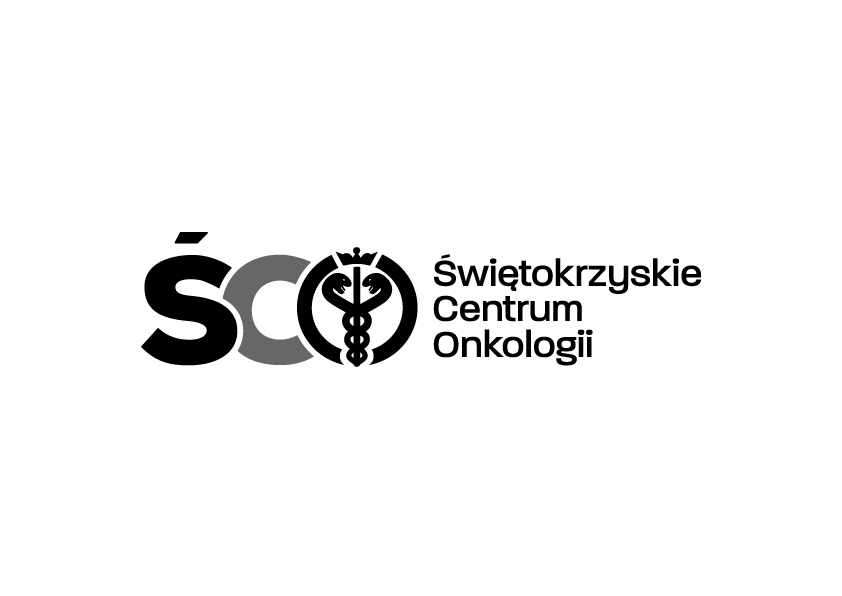 Adres: ul. Artwińskiego 3C, 25-734 Kielce, Dział Zamówień Publicznychtel. 41 36 74 280   strona www: http://www.onkol.kielce.pl/ e-mail: zampubl@onkol.kielce.pl / justyna.magdziarz@onkol.kielce.plInformacja o kwocie na sfinansowanie zamówienia Dot. IZP.2411.23.2024.JM Zakup wraz z dostawą środków myjąco-dezynfekujących dla Zakładu Inżynierii Genetycznej Świętokrzyskiego Centrum Onkologii w Kielcach w ramach projektu CARnet 	Działając na podstawie art. 222 ust. 4 ustawy z dnia 11 września 2019 r. – Prawo zamówień publicznych, Zamawiający przekazuje informację dotyczącą kwoty, jaką zamierza przeznaczyć 
na sfinansowanie zamówienia tj.: Pakiet nr 1- 106 708,91 zł bruttoPakiet nr 2- 2 078,40 zł brutto